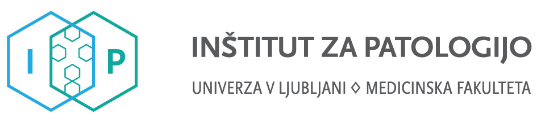      Napotnica za patološko preiskavoLa 		               Stran___Navodila za izpolnjevanje napotniceSplošnoNapotnico lahko izpolnite v dvojniku (po potrebi lahko v trojniku)Dvojnik lahko 1) zadržite za vašo evidenco ali 2) ga skupaj z originalom pošljite na Inštitut za patologijo; v tem primeru lahko a) kurir odnese dvojnik s potrdilom, da je bil vzorec sprejet, ali b) vrnemo dvojnik skupaj z izvidomNapotnico izpolnjujte čitljivoMožno je izpolnjevanje elektronske oblike napotnice in tiskanje v dvojniku – elektronska oblika je dostopna na www.mf.uni-lj.si/ipatČe je vzorcev več kot 5 ali jih pošiljate večkrat, uporabite dodatno napotnico, na kateri lahko označite le podatke o bolniku in vzorcih ter stran, npr. Stran 2Posebne oznakeNUJNO: Če gre za nujno preiskavo, na prosto vidno mesto z velikimi rdečimi črkami (ali žigom) označite »NUJNO«ZALEDENELI REZ: Če naročate zaledeneli rez, na prosto vidno mesto z velikimi rdečimi črkami (ali žigom) označite »ZALEDENELI REZ«, jasno označite tudi, za katere vzorce naročate zaledeneli rezPodatki o bolnikuObvezni podatki o bolniku so: Ime in priimek, Datum rojstva, Naslov in KZZ številkaPodatki so lahko na nalepki ali čitljivo izpisaniPodatki o naročniku in poseguObvezni podatki o naročniku in posegu so: Ustanova in oddelek (prejemnik izvida), Napotni zdravnik, Zdravnik, ki je vzorce odvzel, Datum posega oziroma odvzema vzorcev ter Kontaktna telefonska številka napotnega zdravnikaPotreben je žig (ali čitljiv izpis) napotnega zdravnika in zdravnika, ki je vzorce odvzel, ter podpis in številka zdravnikaNapotni zdravnik je odgovorni zdravnik za naročeno preiskavo, ki prejme izvid preiskaveČe zdravnik, ki je vzorce odvzel, ni naveden, je privzeto, da je vzorce odvzel napotni zdravnikNapotna diagnoza, klinični podatki in/ali namen (vrsta) preiskavePoleg napotne diagnoze (klinične diferencialne diagnoze) navedite ključne podatke, ki so pomembni za patološko diagnostiko (obširnejše podatke je smiselno poslati v prilogi)Če ne naročate rutinske histopatološke ali citopatološke preiskave oziroma želite dodatno preiskavo, to jasno navedite (npr. prosim za DIF = direktno imunoflourescenčno preiskavo, EM = elektronsko mikroskopsko, določitev mutacije gena… itd)V tej rubriki je tudi prostor za manjšo skico, če je potrebna; ob skici mora biti jasna oznaka (A, B,..), na kateri vzorec se nanaša; večje skice je smiselno poslati kot prilogoPrejšnji histo/citopatološki izvidiNavedite, ali je bil pri bolniku opravljena predhodna cito ali histopatološka preiskava oziroma poseg z odstranitvijo tkivaNavedite čim več dostopnih podatkov o predhodnih izvidihSeznam vzorcevVzorce (vsebnike) označite z oznakami A, B, C, itd. Vzorci z različnih mest morajo biti poslani ločeno = vsak v svojem vsebnikuPodatke za vsak vzorec pišite v za to namenjeno vrsticoZa vsak vzorec obvezno navedite čim bolj natančno lokacijo oziroma organ (npr. transverzni kolon, koža hrbta nad Th7, itd.) ter način odvzema (npr. ekscizija, resekcija,..) ali tip operacije (npr. desna hemikolektomija, Whipplova resekcija, ...)Vzorec orientirajte in navedite orientacijo, če je to potrebno (npr. dolgi šiv zgoraj, kratki medialno)Navedite število koščkov oziroma vzorcev tkiva v posameznem vsebniku (1, 2, 3, 4, 5, 6, 7, 8, 9, ≥10), če je to smiselno (npr. število odščipov pri endoskopskih biopsijah, število koščkov pri biopsiji materničnega vratu, itd).Za vsak vzorec navedite uro in minuto odvzemaNavedite, kako je vzorec poslan (nativno, v 10% PF, v PBS=poly transport buffer, itd.)Napotnico izpolnilPotreben je čitljiv izpis ali žig in podpis tistega, ki je napotnico izpolnilPraviloma napotnico izpolni napotni zdravnik ali zdravnik, ki je vzorce odvzelČe napotnice ne izpolnjuje zdravnik, se podpiše oseba, ki jo je zdravnik pooblastil za izpolnjevanje napotnice (tudi v tem primeru nosi zdravnik vso odgovornost za pravilnost in popolnost podatkov na napotnici!) Odpošiljanje vzorcevVpišite datum in uro odpošiljanja vzorcev (z mesta odvzema ali zbirnega mesta, če se vzorci zbirajo centralno pred odpošiljanjem) na Inštitut za patologijo Medicinske fakultete v LjubljaniPotreben je podpis osebe, ki je odgovorna za odpošiljanje vzorcev v laboratorijDatum in ura sprejema v laboratorij in podpisIzpolni Inštitut za patologijo Medicinske fakultete v LjubljaniČe rubriki nista izpolnjeni, glej nalepko IP, na kateri je naveden čas sprejema in za sprejem odgovorna laborant in administratorNapotna ustanova/oddelek:Napotna ustanova/oddelek:Napotna ustanova/oddelek:Napotna ustanova/oddelek:Podatki o bolniku:
Priimek, ime:Datum rojstva:KZZ številka:Naslov:Podatki o bolniku:
Priimek, ime:Datum rojstva:KZZ številka:Naslov:Podatki o bolniku:
Priimek, ime:Datum rojstva:KZZ številka:Naslov:Podatki o bolniku:
Priimek, ime:Datum rojstva:KZZ številka:Naslov:Podatki o bolniku:
Priimek, ime:Datum rojstva:KZZ številka:Naslov:Napotni zdravnik (tiskane črke/žig in podpis):Napotni zdravnik (tiskane črke/žig in podpis):Napotni zdravnik (tiskane črke/žig in podpis):Napotni zdravnik (tiskane črke/žig in podpis):Podatki o bolniku:
Priimek, ime:Datum rojstva:KZZ številka:Naslov:Podatki o bolniku:
Priimek, ime:Datum rojstva:KZZ številka:Naslov:Podatki o bolniku:
Priimek, ime:Datum rojstva:KZZ številka:Naslov:Podatki o bolniku:
Priimek, ime:Datum rojstva:KZZ številka:Naslov:Podatki o bolniku:
Priimek, ime:Datum rojstva:KZZ številka:Naslov:Zdravnik, ki je vzorce odvzel (tiskane črke/žig in podpis):Zdravnik, ki je vzorce odvzel (tiskane črke/žig in podpis):Zdravnik, ki je vzorce odvzel (tiskane črke/žig in podpis):Zdravnik, ki je vzorce odvzel (tiskane črke/žig in podpis):Podatki o bolniku:
Priimek, ime:Datum rojstva:KZZ številka:Naslov:Podatki o bolniku:
Priimek, ime:Datum rojstva:KZZ številka:Naslov:Podatki o bolniku:
Priimek, ime:Datum rojstva:KZZ številka:Naslov:Podatki o bolniku:
Priimek, ime:Datum rojstva:KZZ številka:Naslov:Podatki o bolniku:
Priimek, ime:Datum rojstva:KZZ številka:Naslov:Datum odvzema: (posega)Datum odvzema: (posega)Datum odvzema: (posega)Datum odvzema: (posega)Kontaktna tel. številka napotnega zdravnika:Kontaktna tel. številka napotnega zdravnika:Kontaktna tel. številka napotnega zdravnika:Kontaktna tel. številka napotnega zdravnika:Kontaktna tel. številka napotnega zdravnika:Napotna diagnoza, klinični podatki (zgodovina bolezni, izvidi drugih preiskav, predhodna RT/KT, zdravila,…) in/ali namen (vrsta) preiskaveNapotna diagnoza, klinični podatki (zgodovina bolezni, izvidi drugih preiskav, predhodna RT/KT, zdravila,…) in/ali namen (vrsta) preiskaveNapotna diagnoza, klinični podatki (zgodovina bolezni, izvidi drugih preiskav, predhodna RT/KT, zdravila,…) in/ali namen (vrsta) preiskaveNapotna diagnoza, klinični podatki (zgodovina bolezni, izvidi drugih preiskav, predhodna RT/KT, zdravila,…) in/ali namen (vrsta) preiskaveNapotna diagnoza, klinični podatki (zgodovina bolezni, izvidi drugih preiskav, predhodna RT/KT, zdravila,…) in/ali namen (vrsta) preiskaveNapotna diagnoza, klinični podatki (zgodovina bolezni, izvidi drugih preiskav, predhodna RT/KT, zdravila,…) in/ali namen (vrsta) preiskaveNapotna diagnoza, klinični podatki (zgodovina bolezni, izvidi drugih preiskav, predhodna RT/KT, zdravila,…) in/ali namen (vrsta) preiskaveNapotna diagnoza, klinični podatki (zgodovina bolezni, izvidi drugih preiskav, predhodna RT/KT, zdravila,…) in/ali namen (vrsta) preiskaveNapotna diagnoza, klinični podatki (zgodovina bolezni, izvidi drugih preiskav, predhodna RT/KT, zdravila,…) in/ali namen (vrsta) preiskavePrejšnji histo/citopatološki izvidi (obkroži):   NE/DA: (ustanova, datum,  številka, diagnoza)Prejšnji histo/citopatološki izvidi (obkroži):   NE/DA: (ustanova, datum,  številka, diagnoza)Prejšnji histo/citopatološki izvidi (obkroži):   NE/DA: (ustanova, datum,  številka, diagnoza)Prejšnji histo/citopatološki izvidi (obkroži):   NE/DA: (ustanova, datum,  številka, diagnoza)Prejšnji histo/citopatološki izvidi (obkroži):   NE/DA: (ustanova, datum,  številka, diagnoza)Prejšnji histo/citopatološki izvidi (obkroži):   NE/DA: (ustanova, datum,  številka, diagnoza)Prejšnji histo/citopatološki izvidi (obkroži):   NE/DA: (ustanova, datum,  številka, diagnoza)Prejšnji histo/citopatološki izvidi (obkroži):   NE/DA: (ustanova, datum,  številka, diagnoza)Prejšnji histo/citopatološki izvidi (obkroži):   NE/DA: (ustanova, datum,  številka, diagnoza)Priloge napotnici: RTG, CT, MR, fotografija, skica, lab. izvidi, popis bolezni, izvid ambulantnega pregleda, drugo:(obkroži in/ali napiši)Priloge napotnici: RTG, CT, MR, fotografija, skica, lab. izvidi, popis bolezni, izvid ambulantnega pregleda, drugo:(obkroži in/ali napiši)Priloge napotnici: RTG, CT, MR, fotografija, skica, lab. izvidi, popis bolezni, izvid ambulantnega pregleda, drugo:(obkroži in/ali napiši)Priloge napotnici: RTG, CT, MR, fotografija, skica, lab. izvidi, popis bolezni, izvid ambulantnega pregleda, drugo:(obkroži in/ali napiši)Priloge napotnici: RTG, CT, MR, fotografija, skica, lab. izvidi, popis bolezni, izvid ambulantnega pregleda, drugo:(obkroži in/ali napiši)Priloge napotnici: RTG, CT, MR, fotografija, skica, lab. izvidi, popis bolezni, izvid ambulantnega pregleda, drugo:(obkroži in/ali napiši)Priloge napotnici: RTG, CT, MR, fotografija, skica, lab. izvidi, popis bolezni, izvid ambulantnega pregleda, drugo:(obkroži in/ali napiši)Priloge napotnici: RTG, CT, MR, fotografija, skica, lab. izvidi, popis bolezni, izvid ambulantnega pregleda, drugo:(obkroži in/ali napiši)Priloge napotnici: RTG, CT, MR, fotografija, skica, lab. izvidi, popis bolezni, izvid ambulantnega pregleda, drugo:(obkroži in/ali napiši)Seznam vzorcev (če je vzorcev več kot 5 ali jih pošiljate večkrat, uporabite dodatno napotnico, na kateri lahko označite le podatke o bolniku in vzorcih ter stran, npr. Stran 2)Seznam vzorcev (če je vzorcev več kot 5 ali jih pošiljate večkrat, uporabite dodatno napotnico, na kateri lahko označite le podatke o bolniku in vzorcih ter stran, npr. Stran 2)Seznam vzorcev (če je vzorcev več kot 5 ali jih pošiljate večkrat, uporabite dodatno napotnico, na kateri lahko označite le podatke o bolniku in vzorcih ter stran, npr. Stran 2)Seznam vzorcev (če je vzorcev več kot 5 ali jih pošiljate večkrat, uporabite dodatno napotnico, na kateri lahko označite le podatke o bolniku in vzorcih ter stran, npr. Stran 2)Seznam vzorcev (če je vzorcev več kot 5 ali jih pošiljate večkrat, uporabite dodatno napotnico, na kateri lahko označite le podatke o bolniku in vzorcih ter stran, npr. Stran 2)Seznam vzorcev (če je vzorcev več kot 5 ali jih pošiljate večkrat, uporabite dodatno napotnico, na kateri lahko označite le podatke o bolniku in vzorcih ter stran, npr. Stran 2)Seznam vzorcev (če je vzorcev več kot 5 ali jih pošiljate večkrat, uporabite dodatno napotnico, na kateri lahko označite le podatke o bolniku in vzorcih ter stran, npr. Stran 2)Seznam vzorcev (če je vzorcev več kot 5 ali jih pošiljate večkrat, uporabite dodatno napotnico, na kateri lahko označite le podatke o bolniku in vzorcih ter stran, npr. Stran 2)Seznam vzorcev (če je vzorcev več kot 5 ali jih pošiljate večkrat, uporabite dodatno napotnico, na kateri lahko označite le podatke o bolniku in vzorcih ter stran, npr. Stran 2)Oznaka(A,B,C..)Vzorec (lokacija/organ) Način odvzema ali tip operacije / orientacija / število vzorcev    (ekscizija, resekcija, abrazija, odščip, incizijska biopsija, punch biopsija, shave, debeloigelna biopsija, ABTI,….)Način odvzema ali tip operacije / orientacija / število vzorcev    (ekscizija, resekcija, abrazija, odščip, incizijska biopsija, punch biopsija, shave, debeloigelna biopsija, ABTI,….)Način odvzema ali tip operacije / orientacija / število vzorcev    (ekscizija, resekcija, abrazija, odščip, incizijska biopsija, punch biopsija, shave, debeloigelna biopsija, ABTI,….)Način odvzema ali tip operacije / orientacija / število vzorcev    (ekscizija, resekcija, abrazija, odščip, incizijska biopsija, punch biopsija, shave, debeloigelna biopsija, ABTI,….)Način odvzema ali tip operacije / orientacija / število vzorcev    (ekscizija, resekcija, abrazija, odščip, incizijska biopsija, punch biopsija, shave, debeloigelna biopsija, ABTI,….)Čas odvzema (ura, minuta)Vzorec poslan (obkroži ali napiši)PF=pufran formalinNativno / 10%PFDrugo:…………..Nativno / 10%PFDrugo:…………..Nativno / 10%PFDrugo:…………..Nativno / 10%PFDrugo:…………..Nativno / 10%PFDrugo:…………..Odpošiljanje vzorcev (datum, ura, podpis):Odpošiljanje vzorcev (datum, ura, podpis):Odpošiljanje vzorcev (datum, ura, podpis):Odpošiljanje vzorcev (datum, ura, podpis):Odpošiljanje vzorcev (datum, ura, podpis):Napotnico izpolnil (tiskane črke/žig in podpis):Napotnico izpolnil (tiskane črke/žig in podpis):Napotnico izpolnil (tiskane črke/žig in podpis):Napotnico izpolnil (tiskane črke/žig in podpis):Datum in ura sprejema na Inštitut za patologijo:(Glej nalepko IP!)Datum in ura sprejema na Inštitut za patologijo:(Glej nalepko IP!)Datum in ura sprejema na Inštitut za patologijo:(Glej nalepko IP!)Sprejel (tiskane črke/žig in podpis):(Glej nalepko IP!)Sprejel (tiskane črke/žig in podpis):(Glej nalepko IP!)Sprejel (tiskane črke/žig in podpis):(Glej nalepko IP!)Opombe:Opombe:Opombe: